ENTIREDENTATESERRATELOBED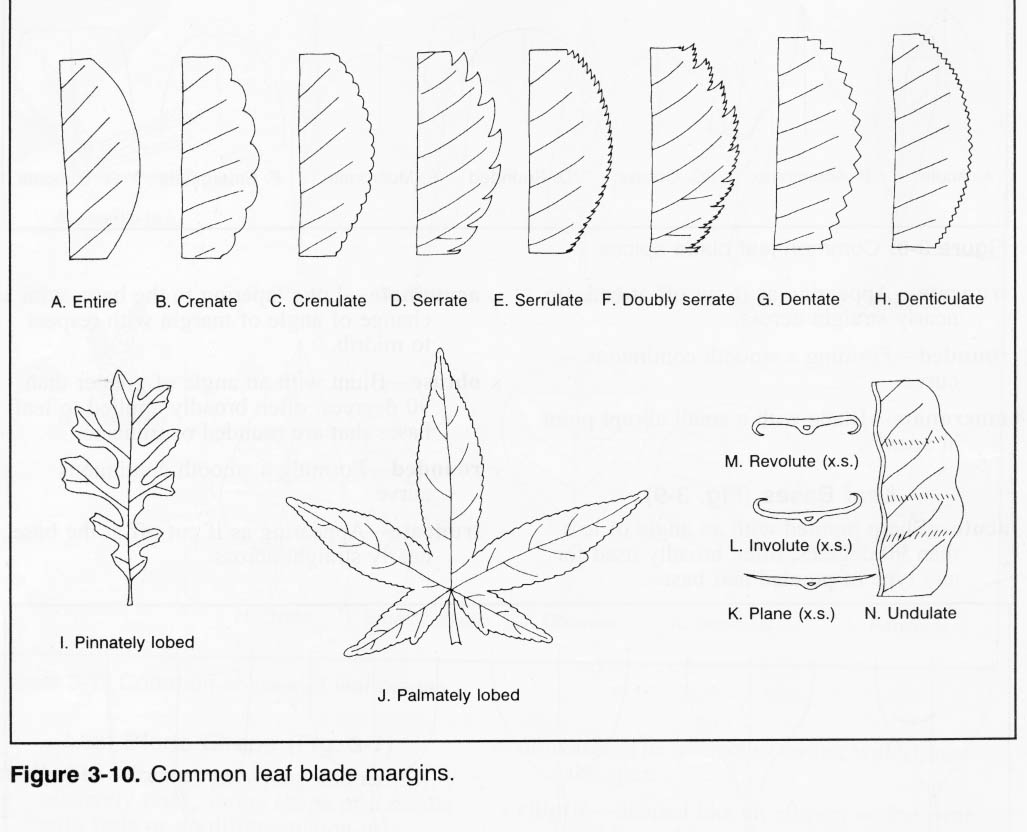 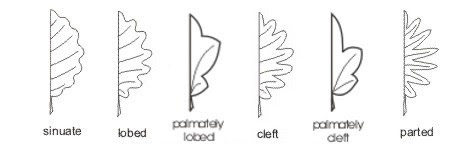 ENTIREDENTATESERRATELOBEDENTIREDENTATESERRATELOBEDENTIREDENTATESERRATELOBEDENTIREDENTATESERRATELOBEDENTIREDENTATESERRATELOBED